医療機関向けシックス シグマ プロジェクト憲章 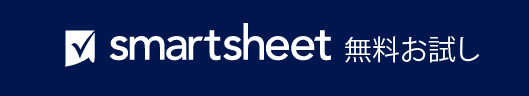 テンプレート例 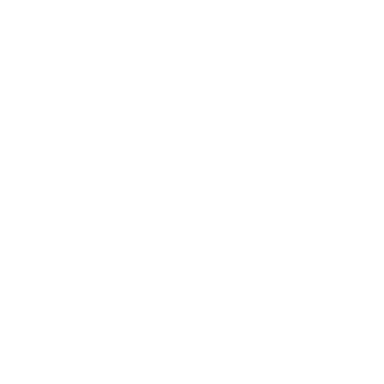 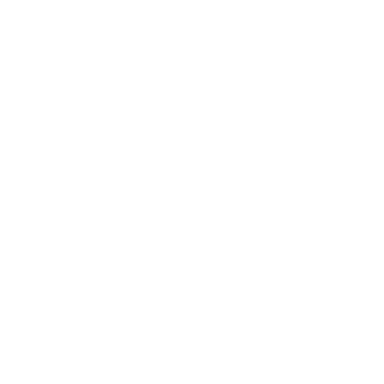 プロジェクトの一般情報プロジェクト概要プロジェクト範囲暫定的なスケジュールリソースコストメリットと顧客リスク、制約、仮定プロジェクト名プロジェクト名プロジェクト名プロジェクト マネージャープロジェクト スポンサー 退院プロセスの改善 退院プロセスの改善 退院プロセスの改善メール アドレスメール アドレス電話組織単位組織単位000-000-0000グリーン ベルト割り当て開始予定日完了予定日2022 年 8 月 1 日2032 年 8 月 1 日ブラック ベルト割り当て予想される節約額推定コスト$237,750$184,900問題 または課題 病院の退院プロセスプロジェクトの 目的現在、患者 1 人あたり 1.5 時間以内の退院を目指している。医師の退院指示から退院チケット受領までのリアルタイムのプロセスは、患者 1 人あたり 4 時間以上に拡大した。患者のチェックアウト プロセスに対する診療後の患者調査の評価は、過去 6 か月間で 4.8/5 から 2.9/5 に減少した。ビジネス ケース当ユニットにおける患者の退院時間は、患者と病院のスタッフの双方にとって望ましいものではない。患者のバックアップは、フロアの動線を物理的に遮断する。調査では、退院プロセス中の患者満足度の低下が示されている。新しく導入された戦略的プランニング目標に伴い、患者の体験を優先事項として反映した変更を行う必要がある。 目標/メトリック2032 年 8 月 1 日までに、標準的な患者 1 人あたりの現在の退院時間を、一般的な患者の 90% に対して 4 時間以上から 1.5 時間以下に短縮することを目指す。当変更の実施から 9 か月以内に、患者の診療後の調査において 平均 4.5/5 以上の評価が得られる見込みである。 期待される成果物範囲内医師の退院命令から患者退院チケットの受領まで、ユニット C と D におけるすべての一般的な患者退院プロセス範囲外非典型的な退院指示書 (保留中の介入を伴う退院指示書) およびその他ユニットの退院プロセス重要なマイルストーン開始終了プロジェクト チームの形成および事前レビューの実施プロジェクト計画およびプロジェクト憲章の確定定義フェーズの実施測定フェーズの実施分析フェーズの実施改善フェーズの実施管理フェーズの実施プロジェクトの完了およびサマリー レポートの作成プロジェクト チームサポート リソース特別なニーズコスト タイプベンダー/労働者名ベンダー/労働者名単価数量金額労務費$150.00200 $ 	30,000.00 労務費$200.00100 $ 	20,000.00 労務費$350.0050 $ 	17,500.00 労務費$85,000.001 $	85,000.00 労務費$4,850.003 $ 	14,550.00 消耗品費$17,850.001 $	17,850.00 合計コスト合計コスト $ 	184,900.00 プロセスの所有者主要関係者最終顧客期待されるメリットメリットの種類推定の根拠推定の根拠推定の根拠メリットの推定額特定のコスト削減 $ 	25,000.00 収益の向上 $ 	92,500.00 生産性の向上 (ソフト) $ 	17,500.00 コンプライアンスの改善 $ 	12,000.00 より良い意思決定 $ 	18,500.00 メンテナンス費の削減 $ 	26,000.00 雑費の削減 $ 	46,250.00 メリットの総額 $ 	237,750.00 リスク制約仮定準備担当者役職日付– 免責条項 –Smartsheet がこの Web サイトに掲載している記事、テンプレート、または情報などは、あくまで参考としてご利用ください。Smartsheet は、情報の最新性および正確性の確保に努めますが、本 Web サイトまたは本 Web サイトに含まれる情報、記事、テンプレート、あるいは関連グラフィックに関する完全性、正確性、信頼性、適合性、または利用可能性について、明示または黙示のいかなる表明または保証も行いません。かかる情報に依拠して生じたいかなる結果についても Smartsheet は一切責任を負いませんので、各自の責任と判断のもとにご利用ください。